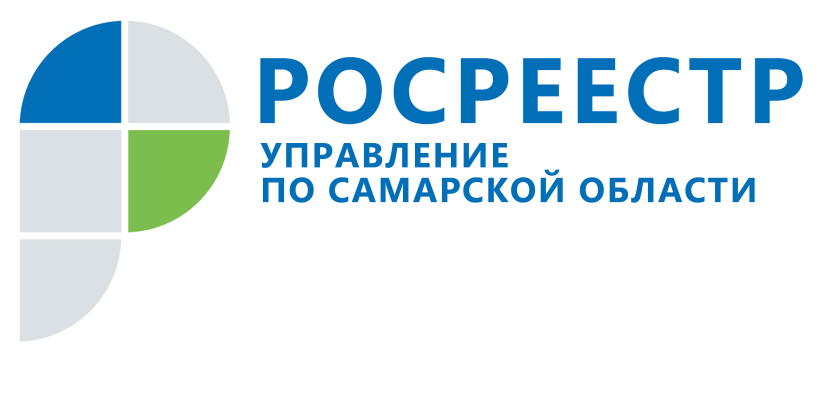 ПРЕСС-РЕЛИЗ12 октября 2021Коротко об изменениях в законодательстве для участников рынка недвижимости и жителей Самарской областиРосреестр представил дайджест законодательных изменений в сфере земли и недвижимости за III квартал 2021 года. Документ разработан для оперативного информирования представителей органов власти, профессионального сообщества и граждан о правовых нововведениях по направлениям деятельности ведомства.

Ранее руководитель Росреестра Олег Скуфинский заявил о важности разъяснения законодательных актов, разработанных при участии ведомства, чтобы граждане и участники рынка своевременно узнавали о произошедших изменениях и могли воспользоваться новыми правовыми инструментами.

«Нужны законы, которые соответствуют потребностям общества. В этих целях Росреестр проводит подготовительную и разъяснительную работу, чтобы обеспечить реализацию нормативных актов. Необходимо задействовать органы власти субъектов и муниципалитеты, которые работают с населением на местах и могут оперативно донести до людей важные законодательные изменения в сфере земли и недвижимости»,- подчеркнул глава Росреестра.

В дайджесте описаны изменения:- строительство жилого дома для крестьянского (фермерского) хозяйства (Федеральный закон № 299-ФЗ (от 2 июля 2021 года);- новый вид разрешенного использования земель для виноградства (Приказ Росреестра № П/0414 (от 16 сентября 2021 года);- изменения в описания сразу нескольких видов разрешенного использования земель (Приказ Росреестра № П/0326 (от 30 июля 2021 года)- решение проблемы отсутствия документов, подтверждающих фактическое завершение сноса зданий или являющихся основанием для сноса (Приказ Росреестра № П/0217 (от 24 мая 2021 года);- расширение возможности правообладателей по оформлению прав на машино-места.(Приказ Росреестра № П/0316 от 23 июля 2021 года).  Материалы изложены в доступной и понятной форме, они помогут широкому кругу лиц быстро разобраться в сути и содержании нормативных документов.С дайджестом законодательных изменений за II квартал 2021 года можно ознакомиться по ссылке: https://rosreestr.gov.ru/upload/Doc/press/%D0%94%D0%B0%D0%B9%D0%B4%D0%B6%D0%B5%D1%81%D1%82%20%D0%B7%D0%B0%D0%BA%D0%BE%D0%BD%D0%BE%D0%B4%D0%B0%D1%82%D0%B5%D0%BB%D1%8C%D0%BD%D1%8B%D1%85%20%D0%B8%D0%B7%D0%BC%D0%B5%D0%BD%D0%B5%D0%BD%D0%B8%D0%B9%20III%20%D0%BA%D0%B2%D0%B0%D1%80%D1%82%D0%B0%D0%BB.pdf ______________________________________________________________________________________________________________Контакты для СМИ:Никитина Ольга Александровна, помощник руководителя Управления Росреестра по Самарской области
Мобильный: 8 (927) 690-73-51
Электронная почта: pr.samara@mail.ruСайт: https://rosreestr.gov.ru/site/Личная страница в Instagram: https://www.instagram.com/olganikitina_v/